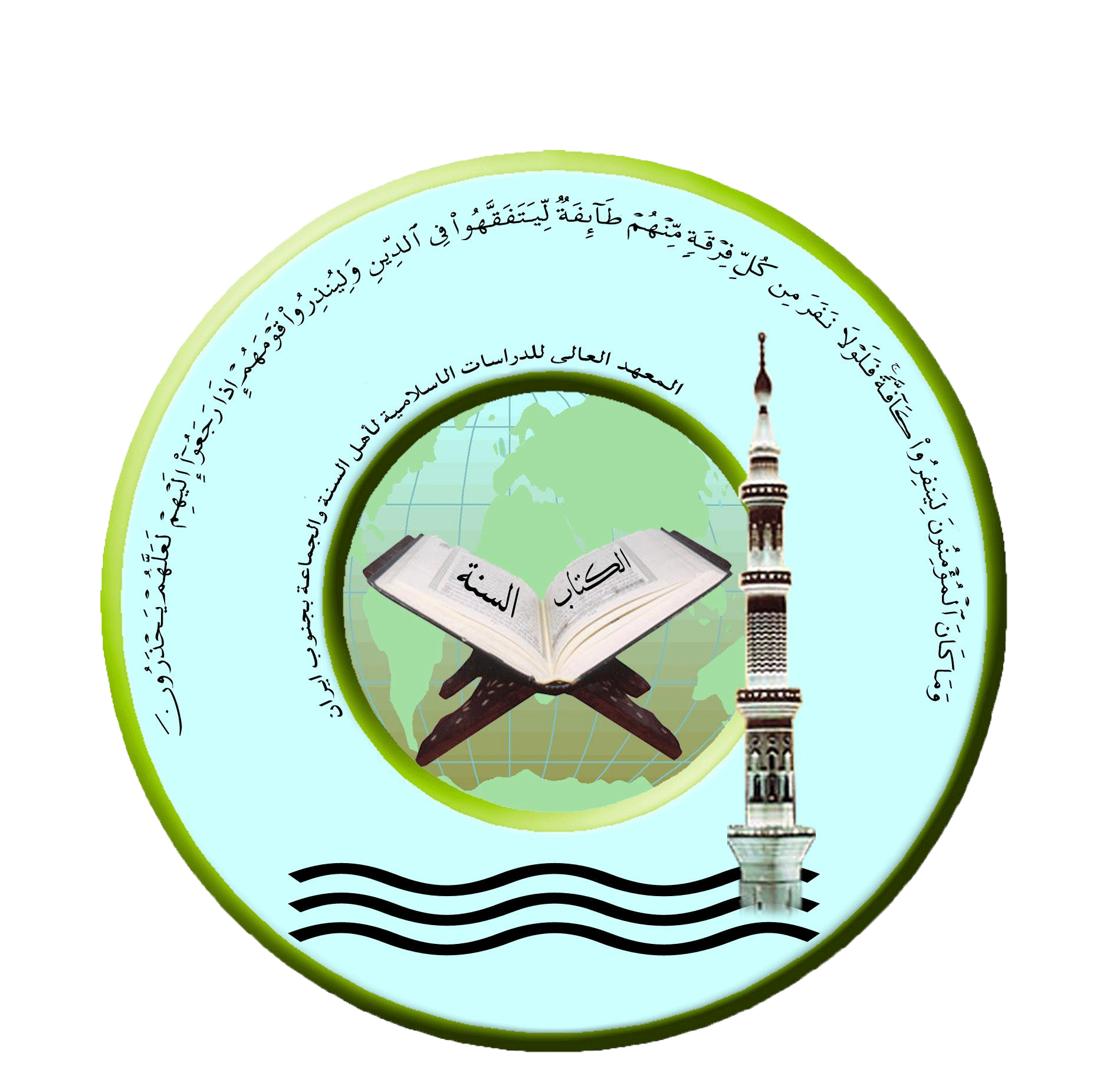 دفتر مشاورهطالب العلم گرامی:اطلاعات خواسته شده در این برگه صرفا جهت شناخت بیشتر و در صورت نیاز کمک به شما طراحی شده است، با توجه به این که این اطلاعات به صورت محرمانه نزد مشاور قسم نگهداری می شود شایسته است در تکمیل آن دقت و همکاری نمایید.نام طالب العلم :                    نام خانوادگی:                    نام پدر:                     تاریخ تولد:محل تولد:                       وضعیت تآهل:               تعداد برادران و خواهران:              فرزند چندم:  نشانی منزل:نشانی محل کار ولی یا سرپرست:شماره همراه پدر:                                                             شماره همراه مادر:همراه طالب العلم:                                                         ایمیلمشخصات افراد خانواد: ( والدین، سرپرست، خواهر و برادر، سایر افرادی که با شما زندگی می کنند) ( ذکر نام نیازی نیست )تذکر : در صورت فوت یا متارکه هر یک از اعضای خانواده، تاریخ و علت آن در ستون ملاحظات ذکر شود.آیا والدین نسبت فامیلی دارند؟ بلی /  خیر  در صورت بلی، چه نسبتی؟آیا مشکل خاصی دارید که مشاور می تواند در آن زمینه به شما کمک کند؟ توضیح دهید:وضعیت مسکن از نظر مالکیت: شخصی / اجاره ای / سازمانی  / تعداد اتاق های خانه: سایر موارد آیا اتاق مستقل برای مطالعه دارید؟اوقات فراغت خود را چگونه می گذرانید؟سه آرزوی شخصی خود را بنویسید؟خصوصیات اخلاقی و اجتماعی خاصی اگر در خود سراغ دارید بنویسید.چه توانمندی ها و استعدادهایی در خود سراغ دارید؟ درصورت بروز مشکل با چه کسی مشورت می کنید؟در کدام درس ها ضعف آموزشی دارید ؟ در کدام درس ها علاقه و استعداد بیشتری دارید؟ آیا بیماری خاصی دارید که نیاز به درمان مستمر داشته باشد؟وضعیت اقتصادی و معیشتی : بد / متوسط / خوب / عالی منبع تأمین هزینه تحصیلی ؟با تشکر از همکاری و مساعدت شماملاحظاتآیا با شما زندگی میکند؟نواقص و بیماریشغلتحصیلاتسننسبت با طالب العلم